ASSUMPTION OF THE VIRGIN MARY UKRAINIAN ORTHODOX CHURCHECUMENICAL PATRIARCHATE OF CONSTANTINOPLE AND NEW ROME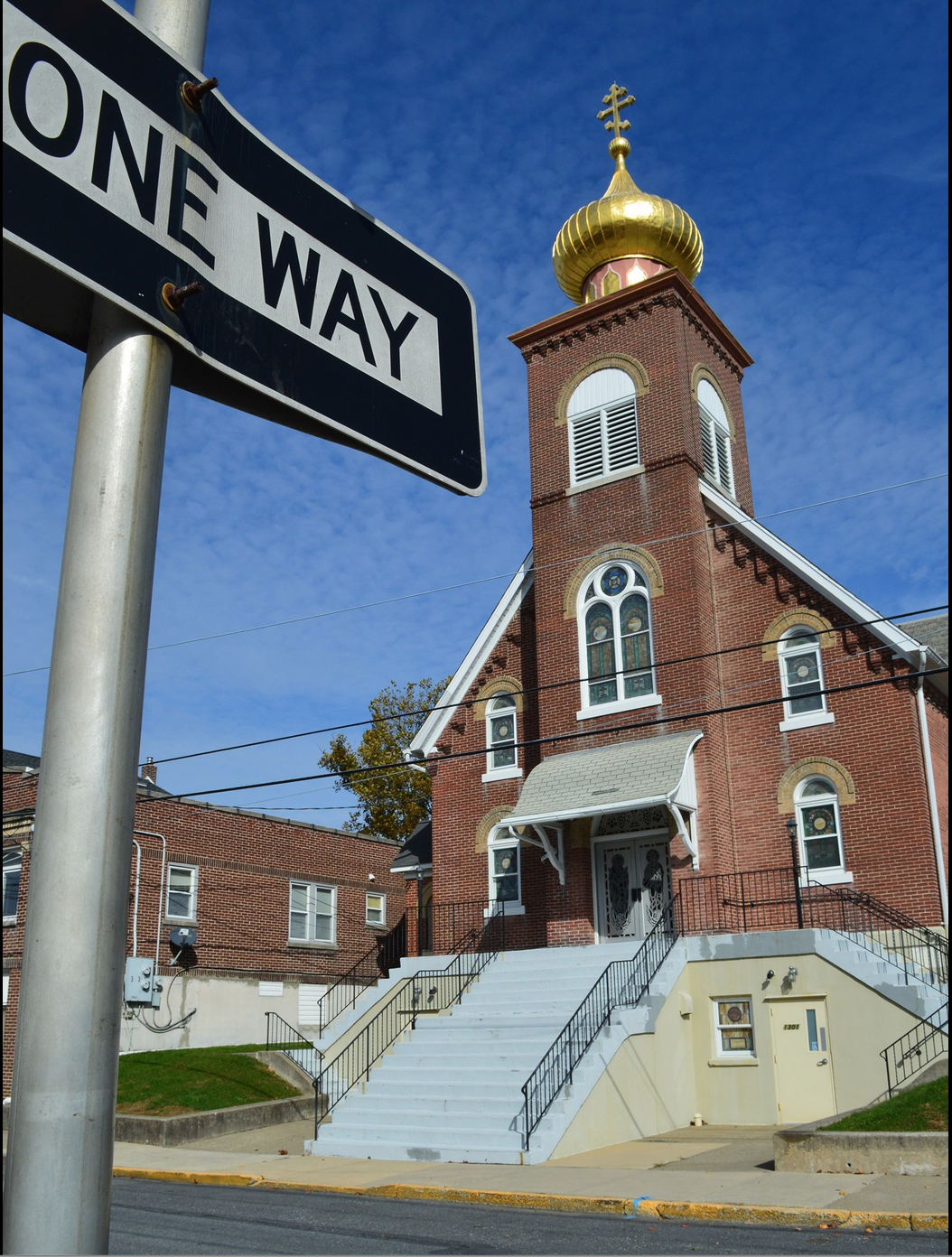 1301 Newport Avenue, Northampton, Pennsylvania 18067Rev. Fr. Oleg Kravchenko, RectorProtodeacon Mikhail Sawarynski, AttachedWebsites:	holyassumption.org and ukrainianorthodoxchurchusa.orgFacebook:	Assumption of the Virgin Mary Ukrainian Orthodox ChurchYouTube:	AVM UOC ChurchContacts:	Fr. Oleg Kravchenko - (484) 834-7261; olegkravchenko2212@gmail.comProtodeacon Mikhail – (H) (610) 262-3876); pravoslavni@rcn.comOffice – (610) 262-2882; avmuoc@gmail.comWebmaster, John Hnatow – john.hnatow@gmail.comClick HERE for Prayer in Time of Corona VirusTune in to our news, announcements, and online Facebook Livestream Liturgies HERE!LET’S PRAY FOR THE PEACE IN UKRAINE!Sun. 06 Nov.	21st SUNDAY after PENTECOST. TONE 4. Martyr ARETHAS of Omir and 4299 martyrs. Martyr SYNCLETICA and her two daughters (523). Martyr VICTORIA. Blessed ELESBAAN, King of Ethiopia (553). Ven. ARETHA, SISOIS, & THEOPHIL, Hermits of the Kyiv Near Caves.Galatians 2: 16-20	Luke 16: 19-31 SISTERHOOD MEETING THIS SUNDAY AFTER COFFEE HOUR                                                                                  Bulletin is sponsored by Melanie and Stephen Unger in loving memory of Melanie’s sister, Michelene, on the 40th anniversary of her repose in the Lord.Liturgical Meneion & Scripture ReadingsMon. 07 Nov.	Ven. Martyrius the Deacon (13th c.) and St. Martyrius of the Kyiv Caves.Col. 2:13-20	Lk. 10:22-24Tue. 08 Nov.	Holy and Glorious Great-martyr Demetrius the Myrrhgusher of Thessalonica.Col. 2:20–3:3	Lk. 11:1-1006:30 PM 	Moleben for the peace in Ukraine (OUR CHURCH). Wed. 09 Nov.	St. Nestor the Chronicler of the Kyiv Caves (1114).Col. 3:17–4:1	Lk. 11:9-1306:30 PM 	Parish Board MeetingThu. 10 Nov.	Ven. Job of Pochaiv (1651). St. Demetrius, metropolitan of Rostov (1709).Col. 4:2-9	Lk. 11:14-23Fri. 11 Nov.	Virgin-martyr Anastasia the Roman (256).Col. 4:10-18	Lk. 11:23-26Sat. 12 Nov. 	Hieromartyr Zenobius and his sister Zenobia (285). 2 Cor. 5:1-10	Lk. 8:16-21 05:00 PM.           Great VespersSun. 13 Nov.	09:00 AM Divine LiturgyPROPERS FOR THE LITURGY OF ST. JOHN CHYRSOSTOMTropar of the Resurrection, Tone4. When the women disciples of the Lord learned from the angel the joyous message of Your Resurrection, they cast away the ancestral curse and with gladness told the Apostles: death is overthrown. Christ God is Risen, granting the world great mercy.Tropar of the Dormition, Tone 1. In giving birth, you preserved your virginity. In falling asleep you did not forsake the world, Birth-Giver of God. You were translated to life, Mother of Life, and through your prayers you deliver our souls from death.Troparto the Holy Martyr Arethas, Tone1. Through the sufferings which Your Holy Martyrs Arethas and his companions endured for Your sake, O Lord, we beseech You, O Lover of mankind, heal all of our infirmities.Kondak of the Resurrection, Tone4. My Savior and Redeemer, as God, arose from the tomb and delivered the earthborn from bondage. He has shattered the gates of Hell and, as Master, He has risen on the third day.Glory… Kondak to the Martyr Arethas, Tone 4. Today, the radiant feast of the passion bearers Arethas and his companions comes to us a herald of joy; as we celebrate it, we glorify the Lord on high.Now and ever… Kondak of the Dormition, Tone 2. Neither the tomb nor death had power over the Birth-Giver of God; she is every watchful in her prayers and in her intercession lies unfailing hope. For as the Mother of life, she has been translated to life, by the One Who dwelt within her ever-virginal womb.Prokimen of the Resurrection, Tone 4. How marvelous are Your works, O Lord. In wisdom You have made them all.Verse: Bless the Lord, my soul. O Lord, my God, You are very great.Epistle: Galatians 2:16-20  Alleluia Verses Tone 4. Bend Your bow and proceed prosperously and reign because of truth, meekness and righteousness.Verse: You have loved righteousness and hated iniquity.Gospel: Luke 16: 19-31Communion Hymn: Praise the Lord from the Heavens. Praise Him in the Highest. Alleluia (3X).- The Church recently received generous contributions from Paul Kochenash ($2000) and from Marie Reichl ($2000). Paul has designed his donation for our “Tunnel Project”. Thank you Marie and Paul!- Please look at the booklets on the pews about the church icons. Thank to Martha Misko for the booklets.  - Pre-Advent Retreat. Nov. 12, 9:30-1:30. St Matthew GOA. Details on the hall board.- HOLIDAY NUT ROLL SALE. Fillings: Apricot, Lekvar(Prune), Nut, Poppyseed, Red Raspberry, Pumpkin/Cheese. $17.00 each. Last date for orders: November 22, 2022. Call for orders: Marty 610-682-4458.- For food bank: TURKEYS AND 5 POUND HAM! baby foods, canned potatoes and meats, tuna, pasta, sauces, mac. & cheese.- Our Church will not be making pierogies until late November due to construction issues. Will keep you posted on the date we will resume production. Thank you for understanding. Please do not call for orders until the new date is posted.- Ukrainian language courses, Sundays after Liturgies. Please Sign up at the hall.- Welcome to contribute articles or pictures to the bulletin. Let's make bulletins together!- Pan-Orthodox Virtual Bible Study via Zoom. Wednesdays at 12 PM.                      Meeting ID: 576 301 6482. Passcode: 238492. To make it on a big screen at hall ask Fr. Oleg.- Donations for Ukraine Winter stuff: winter 0•F sleeping bags (non-bright colors only), new thermal long sleeves underwear and pants, thermal socks, balaclavas, winter tactical mittens, toe warmers, emergency blankets, winter/ski boots, traumatic wounds first aid packets, Amazon gift cards are welcome for buying all needed stuff, protein bars.BIRTHDAYS:08 Nov…Protodeacon Mikhail SawarynskiANNIVERSARY:31 Oct…Joseph & Diane SeremulaNECROLOGY:  Ukrainian civilians and soldiers killed in the Russian invasion. Michelene07 Nov…Nicholas Huzela ’74, Michelene Smallen ‘8208Nov…Sophia Kuchinos ’63, Alex Zadubera ’77                                           10 Nov…Helen Gulka ’13, Thea Scioscia ’15                                                    11 Nov…Anna Nazar ’74                                                                                        12 Nov…Anna Schmall ‘00MEMORY ETERNAL! ВІЧНАЯ ПАМ’ЯТЬ! PRAYER FOR THE HEALTH & SALVATION OF THE AFFLICTED: Ukrainian soldiers and civilians wounded during the Russian aggression, Nadine Savitz, Barbara Grason, John Hnatow, Michael Hnatow, Helen Crayosky, Raisa Melnychuk, Olha Beizyn, Vasyl Beizyn, Ludmyla Melnychuk, William Leszczuk, child Charlie, James Osmun, priest Vasyl Dovgan, Rosemarie Pypiuk, Kirk Swauger, Stephanie Donnelly, Nicholas Alexander, Danny Berro, child Alexandria, Elizabeth Pastushenko, Philippe Chasseuil, Joan Molnar, Aaliyah Osmun, William Savitz, Vladimir Krasnopera, Brendan Phillips, Jessie Hnatow, Jessica Meashock, Adam Hewko, Andrew Thaxton, Susan Ferretti, Judy Albright, Daniel Kochenash, Christopher Mack, Norman Betrous, Tom Petro Jr., Robert Zarayko Jr.ORTHODOXY AROUND THE WORLDPatriarch John X of Antioch has appointed Metropolitan Antony (El Souri) of Zahle and Baalbek as Patriarchal Vicar of the North American See since the resignation of Metropolitan Joseph. He will be in charge of the process for nominating and electing a new Metropolitan. (orthochristian.com) 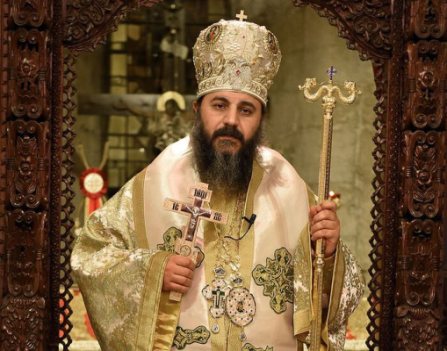 His All Holiness Ecumenical Patriarch Bartholomew made an official visit to the Archdiocese of the United Kingdom for the centenary celebrations of the Archdiocese. During his visits to several churches he met with King Charles III in London. (orthodoxtimes.com)                                                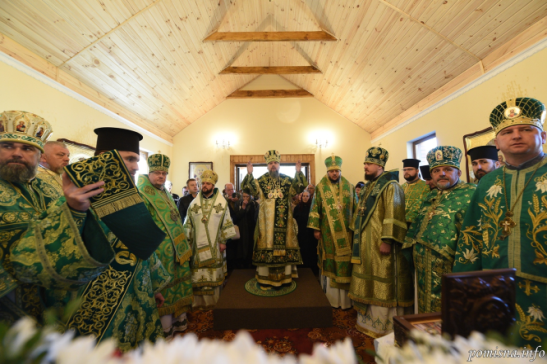 Metropolitan Epiphaniy of Kyiv and All Ukraine consecrated an altar for the newly built Church of St. Onuphriy at the Resurrection Monastery in Rivne, Ukraine.( pomisna.info/uk/)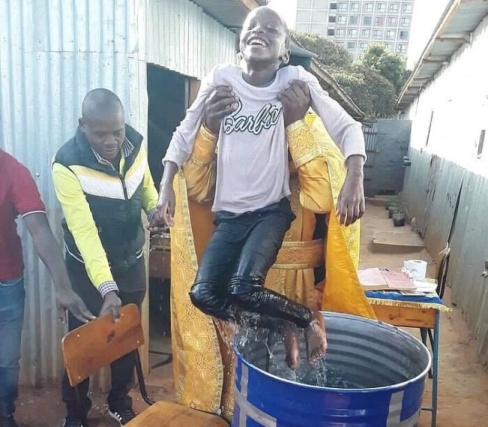 Baptism in Africa: feel the differenceNO WAY IN HELL. Hell is a real, physical place. Jesus spoke of hell more than He spoke of heaven. The Bible teaches that one’s existence does not end at death, but continues on forever—either in heaven or hell. Hell is a place of eternal torment reserved for the ungodly. Jesus taught that there is a place of eternal punishment for those condemned before God. Matthew 5:22 “But I say unto you, That whosoever is angry with his brother without a cause shall be in danger of the judgment: and whosoever shall say to his brother, Raca, shall be in danger of the council: but whosoever shall say, Thou fool, shall be in danger of hell fire”. Matthew 5:29-30 “And if thy right eye offend thee, pluck it out, and cast it from thee: for it is profitable for thee that one of thy members should perish, and not that thy whole body should be cast into hell. And if thy right hand offend thee, cut if off, and cast it from thee: for it is profitable for thee that one of thy members should perish, and not that thy whole body should be cast into hell”. Matthew 18:9 “And if thine eye offend thee, pluck it out, and cast it from thee: it is better for thee to enter into life with one eye, rather than having two eyes to be cast into hell fire”. Matthew 23:15 “Woe unto you, scribes and Pharisees, hypocrites! for ye compass sea and land to make one proselyte, and when he is made, ye make him twofold more the child of hell than yourselves”.  Matthew 23:33 “Ye serpents, ye generation of vipers, how can ye escape the damnation of hell”?  Mark 9:43 “And if thy hand offend thee, cut it off: it is better for thee to enter into life maimed, than having two hands to go into hell, into the fire that never shall be quenched”.  Luke 10:15 “And thou, Capernaum, which art exalted to heaven, shalt be thrust down to hell”. Luke 12:5 “But I will forewarn you whom ye shall fear: Fear him, which after he hath killed hath power to cast into hell; yea, I say unto you, Fear him”.It is the terrifying reality of continuous punishment, the place of an everlasting, continuous “fire that shall never be quenched” (Mark 9:43). Hell was made for the devil and his angels (Matthew 25:41). Hell is a place of wailing and gnashing of teeth (Matthew 13:42,50). There is no song in hell. Matthew 13:42 “And shall cast them into a furnace of fire: there shall be wailing and gnashing of teeth”. Matthew 13:50 “And shall cast them into the furnace of fire: there shall be wailing and gnashing of teeth”. Hell is a place of binding and outer darkness (Matthew 22:13). There is no light. What a difference from heaven where the Lamb is the light—no need of the sun or moon.Matthew 22:13 “Then said the king to the servants, Bind him hand and foot, and take him away, and cast him into outer darkness; there shall be weeping and gnashing of teeth”.  Hell is a place of separation from God, loved ones, and heaven (Luke 16:23). Hell is a place of remembrance (v.25). There is “a great gulf fixed” (v.26).PRAYER NOT ANSWERED IN HELL. The rich man prayed to no avail (v.27). The rich man found that he didn’t want his loved ones there. Hell is for ALL ETERNITY! We don’t have to go to hell. God have made a way of escape. Receive Jesus.MEDITATION. What most absorbs your time, your attention, and your heart? In the parable of Lazarus and the rich man Jesus paints a dramatic scene of contrasts - riches and poverty, heaven and hell, compassion and indifference, inclusion and exclusion. We also see an abrupt and dramatic reversal of fortune.  Lazarus was not only poor, but incapacitated. He was "laid" at the gates of the rich man's house. The dogs which licked his sores probably also stole the little bread he procured for himself. Dogs in the ancient world symbolized contempt. Enduring the torment of these savage dogs only added to the poor man's miseries and sufferings. The rich man treated the beggar with contempt and indifference, until he found his fortunes reversed! The name Lazarus means God is my help. Despite a life of misfortune and suffering, Lazarus did not lose hope in God. His eyes were set on a treasure stored up for him in heaven. The rich man, however, could not see beyond his material treasure. He not only had everything he needed, but he also indulged in his wealth to excess. He was too absorbed in what he had to notice the needs of those around him. He lost sight of God and the treasure of heaven because he was preoccupied with seeking happiness in material things. He served wealth rather than God. In the end the rich man became a beggar! Do you know the joy and freedom of possessing God as your only treasure? And is your hope securely anchored in heaven (see Hebrews 6:19)? "Lord, increase my hunger for you and for your way of happiness. Make me rich in the things of heaven and give me a generous heart that I may freely share with others the treasure you have given to me."